									     BARNAVERNDARSTOFA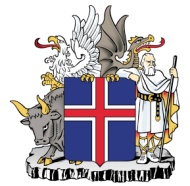 Umsókn um sálfræðiþjónustu vegna óviðeigandi kynhegðunarDags. umsóknar	Undirritun starfsmanns barnaverndarnefndarAðilar hafa kynnt sér eðli þjónustunnar. Undirritun heimilar að nafnlausum upplýsingum verði safnað í rannsóknarskyni.Samþykki forsjáraðila (og barns) ásamt staðfestingu votta:______________________________________________Undirritun barns(Athugið að samþykki barns er ekki skilyrði fyrir meðferð)______________________________________________Undirritun forsjármanns (1)______________________________________________Undirritun forsjármanns (2)Vottar skv. 48. gr. laga nr. 80/2002, nöfn og kennitala:Heimasíða Barnaverndarstofu er www.bvs.isBarnverndarnefnd:      Starfsmaður nefndar:      Netfang starfsmanns:      sími.:      Nafn barns:      Kyn barns:   kk          kvk             Annað           Lögheimili barns:       kt.:      sími:      Nafn forsjármanns 1:      Lögheimili:      Nafn forsjármanns 2:      Lögheimili:      kt.:        sími:      kt.          sími:      Þjóðerni barns:    Barn af íslenskum uppruna    Barn af erlendum uppruna
(A.m.k annað foreldri er af erlendum uppruna EÐA barn á annað fyrsta móðurmál en íslensku)Þjóðerni barns:    Barn af íslenskum uppruna    Barn af erlendum uppruna
(A.m.k annað foreldri er af erlendum uppruna EÐA barn á annað fyrsta móðurmál en íslensku)Fjölskylduaðstæður barns, barn býr hjá:  (merkið við með x)         Kynforeldrum                                                Einstæðri móður                                  Einstæðum föður                                           Móður/stjúpa                                       Föður/stjúpu                                                  Til skiptis hjá móður/föður                  Hjá ættingjum                                                Hjá fóstur-/kjörforeldrum                     Á stofnun                                                       Annað. Hvað?                                     Barn hefur verið vistað tímabundið utan heimilis, neyðarvistað eða til meðferðar
Hvar, hvenær og hversu oft:      Fjölskylduaðstæður barns, barn býr hjá:  (merkið við með x)         Kynforeldrum                                                Einstæðri móður                                  Einstæðum föður                                           Móður/stjúpa                                       Föður/stjúpu                                                  Til skiptis hjá móður/föður                  Hjá ættingjum                                                Hjá fóstur-/kjörforeldrum                     Á stofnun                                                       Annað. Hvað?                                     Barn hefur verið vistað tímabundið utan heimilis, neyðarvistað eða til meðferðar
Hvar, hvenær og hversu oft:      Vandi barns kemur fram á einhverjum eftirtöldum sviðum a-e? (merkið við með x)
(Gera skal grein fyrir því sem við á í greinargerð með umsókn)Já   Nei   Veit ekki    Skóli eða vinna (Barn skrópar í skóla; Brottvísun úr skóla; Aðriralvarlegir skólaerfiðleikar; Stundar ekki framhaldsskóla eða launaða vinnu a.m.k. 20 klst í viku)
Já   Nei   Veit ekki    Kemst í kast við lögin (Barn hefur hlotið dóm; Dagbókarfærslurlögreglu eða lögregluskýrslur; Þjófnaðir eða önnur refsiverð hegðun)
Já   Nei   Veit ekki     Barn beitir aðra líkamlegu ofbeldi(Á heimili; Í skóla; Annars staðar)
Já   Nei   Veit ekki     Barn hótar öðrum ofbeldi eða ofbeldisfullur talsmáti(Á heimili; Í skóla, Annars staðar)
Já   Nei   Veit ekki     Vímuefni(Barn misnotar áfengi; Barn notar önnur vímuefni)Vandi barns kemur fram á einhverjum eftirtöldum sviðum a-e? (merkið við með x)
(Gera skal grein fyrir því sem við á í greinargerð með umsókn)Já   Nei   Veit ekki    Skóli eða vinna (Barn skrópar í skóla; Brottvísun úr skóla; Aðriralvarlegir skólaerfiðleikar; Stundar ekki framhaldsskóla eða launaða vinnu a.m.k. 20 klst í viku)
Já   Nei   Veit ekki    Kemst í kast við lögin (Barn hefur hlotið dóm; Dagbókarfærslurlögreglu eða lögregluskýrslur; Þjófnaðir eða önnur refsiverð hegðun)
Já   Nei   Veit ekki     Barn beitir aðra líkamlegu ofbeldi(Á heimili; Í skóla; Annars staðar)
Já   Nei   Veit ekki     Barn hótar öðrum ofbeldi eða ofbeldisfullur talsmáti(Á heimili; Í skóla, Annars staðar)
Já   Nei   Veit ekki     Vímuefni(Barn misnotar áfengi; Barn notar önnur vímuefni)Nánari upplýsingar um vanda fjölskyldu og barns (merkið við með x)
(Gera skal grein fyrir því sem við á í greinargerð með umsókn)FjölskyldaJá   Nei   Veit ekki     Kynferðisleg misnotkun innan fjölskyldu hefur haft slæm áhrif á samskipti í stórfjölskyldu?Já   Nei   Veit ekki     Fjölskyldan á erfitt með að hafa eftirlit með skjólstæðingi (þ.e. til að takmarka tækifæri til ítrekunar hegðunar)?Já   Nei   Veit ekki     Ósætti eða samskiptavandi er milli skjólstæðings og foreldra?Já   Nei   Veit ekki     Vandi barns hefur slæm áhrif á systkini?Já   Nei   Veit ekki     Streituvekjandi fjölskylduaðstæður (t.d. áföll eða erfiðleikar sl. ár)?Já   Nei   Veit ekki     Foreldrar eru frekar andvíg því að barn þeirra fari í mat og meðferð á kynferðislega óviðeigandi hegðun?Já   Nei   Veit ekki     Önnur vandamál í fjölskyldu sem hafa áhrif á vanda barns?FélagahópurJá   Nei   Veit ekki     Skortur á nánum vináttusamböndum / félagsleg einangrun?Já   Nei   Veit ekki     Barn umgengst einstaklinga sem hafa neikvæð áhrif á hegðun þess (t.d. afbrot eða notkun vímuefna)?Já   Nei   Veit ekki     Annar vandi í félagslegri aðlögun barns?Skóli eða vinnaJá   Nei   Veit ekki     Vandamál í samskiptum heimilis og skóla?Já   Nei   Veit ekki     Námsstaða barns er umtalsvert slakari en námsstaða jafnaldra?Já   Nei   Veit ekki     Annar vandi barns í skóla- eða vinnuumhverfi?Aðrir greiningar- og meðferðaraðilarJá   Nei   Veit ekki     Liggja fyrir formlegar greiningar eða álitsgerðir um vanda barns frá BUGL, Greiningarstöð, sérfræðingum við skóla, Stuðlum eða öðrum?Já   Nei   Veit ekki     Hefur barn fengið meðferð (þ.m.t. lyfjameðferð) vegna vanda síns?Já   Nei   Veit ekki     Hefur barn fengið þjónustu skv. lögum um málefni fatlaðra?Gátlisti vegna greinargerðar með umsóknNánari upplýsingar um vanda fjölskyldu og barns (merkið við með x)
(Gera skal grein fyrir því sem við á í greinargerð með umsókn)FjölskyldaJá   Nei   Veit ekki     Kynferðisleg misnotkun innan fjölskyldu hefur haft slæm áhrif á samskipti í stórfjölskyldu?Já   Nei   Veit ekki     Fjölskyldan á erfitt með að hafa eftirlit með skjólstæðingi (þ.e. til að takmarka tækifæri til ítrekunar hegðunar)?Já   Nei   Veit ekki     Ósætti eða samskiptavandi er milli skjólstæðings og foreldra?Já   Nei   Veit ekki     Vandi barns hefur slæm áhrif á systkini?Já   Nei   Veit ekki     Streituvekjandi fjölskylduaðstæður (t.d. áföll eða erfiðleikar sl. ár)?Já   Nei   Veit ekki     Foreldrar eru frekar andvíg því að barn þeirra fari í mat og meðferð á kynferðislega óviðeigandi hegðun?Já   Nei   Veit ekki     Önnur vandamál í fjölskyldu sem hafa áhrif á vanda barns?FélagahópurJá   Nei   Veit ekki     Skortur á nánum vináttusamböndum / félagsleg einangrun?Já   Nei   Veit ekki     Barn umgengst einstaklinga sem hafa neikvæð áhrif á hegðun þess (t.d. afbrot eða notkun vímuefna)?Já   Nei   Veit ekki     Annar vandi í félagslegri aðlögun barns?Skóli eða vinnaJá   Nei   Veit ekki     Vandamál í samskiptum heimilis og skóla?Já   Nei   Veit ekki     Námsstaða barns er umtalsvert slakari en námsstaða jafnaldra?Já   Nei   Veit ekki     Annar vandi barns í skóla- eða vinnuumhverfi?Aðrir greiningar- og meðferðaraðilarJá   Nei   Veit ekki     Liggja fyrir formlegar greiningar eða álitsgerðir um vanda barns frá BUGL, Greiningarstöð, sérfræðingum við skóla, Stuðlum eða öðrum?Já   Nei   Veit ekki     Hefur barn fengið meðferð (þ.m.t. lyfjameðferð) vegna vanda síns?Já   Nei   Veit ekki     Hefur barn fengið þjónustu skv. lögum um málefni fatlaðra?Gátlisti vegna greinargerðar með umsóknÍ greinargerð með umsókn skulu koma fram upplýsingar um atriðin sem merkt var við í liðum 5-7 hér að framan.
Eftirfarandi upplýsingar skulu koma fram í greinargerð eða í fylgiskjölum sem vísað er til í greinargerð:

Félags- og heilsufarslegar upplýsingarStutt lýsing styrkleikum og þörfum/vanda fjölskyldu, félagslegum tengslum, fjölskylduaðstæðum og –sögu (athugið að gera grein fyrir tengslum beggja foreldra við barnið)Samantekt upplýsinga um náms- og félagslega stöðu barns í skóla auk álitsgerða eða greiningarupplýsinga frá skóla eða sérfræðingum við skólaTómstundir, áhugamál, vinir og félagar barnsEf við á, upplýsingar um heilsufar foreldra og barns (líkamlegt og geðrænt), áföll, álitsgerðir, greiningar, meðferð(ir) og hver ber/bar ábyrgð á meðferð (þ.m.t. lyfjameðferð barns o.s.fv.)BarnaverndarafskiptiTilkynningar til barnaverndarnefndar, ástæða (tilefni), tilkynnt af hverjum, hvenær?Könnun máls skv. 22. gr. barnaverndarlaga  og niðurstaðaSkrifleg áætlun/áætlanir barnaverndarnefndar skv. 23. og 33. gr. bvl.Aðgerðir barnaverndarnefndar skv. áætlun; lýsing á framkvæmd og árangursmatSkriflegar ákvarðanir/bókanir barnaverndarnefndar Úrskurðir barnaverndarnefndar, dómstóls eða dómarAnnaðSamantekt upplýsinga um afskipti lögreglu, refsivörsluaðila eða dómstólaSkýrslur, umsagnir, vottorð og aðrar upplýsingar sem aflað hefur verið af barnaverndarnefndÍ greinargerð með umsókn skulu koma fram upplýsingar um atriðin sem merkt var við í liðum 5-7 hér að framan.
Eftirfarandi upplýsingar skulu koma fram í greinargerð eða í fylgiskjölum sem vísað er til í greinargerð:

Félags- og heilsufarslegar upplýsingarStutt lýsing styrkleikum og þörfum/vanda fjölskyldu, félagslegum tengslum, fjölskylduaðstæðum og –sögu (athugið að gera grein fyrir tengslum beggja foreldra við barnið)Samantekt upplýsinga um náms- og félagslega stöðu barns í skóla auk álitsgerða eða greiningarupplýsinga frá skóla eða sérfræðingum við skólaTómstundir, áhugamál, vinir og félagar barnsEf við á, upplýsingar um heilsufar foreldra og barns (líkamlegt og geðrænt), áföll, álitsgerðir, greiningar, meðferð(ir) og hver ber/bar ábyrgð á meðferð (þ.m.t. lyfjameðferð barns o.s.fv.)BarnaverndarafskiptiTilkynningar til barnaverndarnefndar, ástæða (tilefni), tilkynnt af hverjum, hvenær?Könnun máls skv. 22. gr. barnaverndarlaga  og niðurstaðaSkrifleg áætlun/áætlanir barnaverndarnefndar skv. 23. og 33. gr. bvl.Aðgerðir barnaverndarnefndar skv. áætlun; lýsing á framkvæmd og árangursmatSkriflegar ákvarðanir/bókanir barnaverndarnefndar Úrskurðir barnaverndarnefndar, dómstóls eða dómarAnnaðSamantekt upplýsinga um afskipti lögreglu, refsivörsluaðila eða dómstólaSkýrslur, umsagnir, vottorð og aðrar upplýsingar sem aflað hefur verið af barnaverndarnefndEr barn samþykkt fyrirhugaðri þjónustu? (merkið við með x)Já   Nei Er barn samþykkt fyrirhugaðri þjónustu? (merkið við með x)Já   Nei 